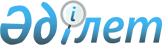 О бюджете сельского округа Аcкара Токмаганбетова на 2021-2023 годыРешение Сырдарьинского районного маслихата Кызылординской области от 31 декабря 2020 года № 482. Зарегистрировано Департаментом юстиции Кызылординской области 6 января 2021 года № 8070.
      В соответствии с пунктом 2 статьи 75 Кодекса Республики Казахстан от 4 декабря 2008 года "Бюджетный кодекс Республики Казахстан" и пунктом 2-7 статьи 6 Закона Республики Казахстан от 23 января 2001 года "О местном государственном управлении и самоуправлении в Республике Казахстан", Сырдарьинский районный маслихат РЕШИЛ:
      1. Утвердить бюджет сельского округа Аскара Токмаганбетова на 2021-2023 годы согласно приложениям 1, 2 и 3, в том числе на 2021 год в следующих объемах:
      1) доходы – 56851 тысяч тенге, в том числе: 
      налоговые поступления – 2046 тысяч тенге;
      неналоговые поступление – 45 тысяч тенге;
      поступления трансфертов – 54760 тысяч тенге;
      2) затраты – 57463,4 тысяч тенге;
      3) чистое бюджетное кредитование – 0; 
      бюджетные кредиты – 0;
      погашение бюджетных кредитов – 0;
      4) сальдо по операциям с финансовыми активами – 0;
      приобретение финансовых активов – 0;
      поступления от продажи финансовых активов государства – 0;
      5) дефицит (профицит) бюджета – - 612,4 тысяч тенге;
      6) финансирование дефицита (использование профицита) бюджета – 612,4 тысяч тенге;
      поступление займов – 0;
      погашение займов – 0;
      используемые остатки бюджетных средств – 612,4 тысяч тенге.
      Сноска. Пункт 1 - в редакции решения Сырдарьинского районного маслихата Кызылординской области от 03.03.2021 № 24 (вводится в действие с 01.01.2021).


      2. Установить на 2021 год объемы субвенций, передаваемых из районного бюджета в бюджет сельского округа Аскара Токмаганбетова в сумме 52336 тысяч тенге.
      3. Настоящее решение вводится в действие с 1 января 2021 года и подлежит официальному опубликованию.  Бюджет сельского округа Аскара Токмаганбетова на 2021 год
      Сноска. Приложение 1 - в редакции решения Сырдарьинского районного маслихата Кызылординской области от 03.03.2021 № 24 (вводится в действие с 01.01.2021). Бюджет сельского округа Аскара Токмаганбетова на 2022 год Бюджет сельского округа Аскара Токмаганбетова на 2023 год
					© 2012. РГП на ПХВ «Институт законодательства и правовой информации Республики Казахстан» Министерства юстиции Республики Казахстан
				
      Председатель сессии Сырдарьинского районного маслихата, секратарь маслихата 

Е. Әжікенов
Приложение 1 к решениюСырдарьинского районного маслихатаот 31 декабря 2020 года № 482
Категория
Категория
Категория
Категория
Сумма, тысяч тенге
Класс 
Класс 
Класс 
Сумма, тысяч тенге
Подкласс
Подкласс
Сумма, тысяч тенге
Наименование
Сумма, тысяч тенге
1. ДОХОДЫ
56851
1
Налоговые поступления
2046
04
Hалоги на собственность
2046
1
Hалоги на имущество
29
3
Земельный налог
106
4
Hалог на транспортные средства
1911
2
Неналоговые поступления
45
01
Доходы от государственной собственности
45
5
Доходы от сдачи в аренду имущества, находящегося в собственности государства
45
4
Поступления трансфертов 
54760
02
Трансферты из вышестоящих органов государственного управления
54760
3
Трансферты из районного (города областного значения) бюджета
54760
Функциональная группа 
Функциональная группа 
Функциональная группа 
Функциональная группа 
Администратор бюджетных программ
Администратор бюджетных программ
Администратор бюджетных программ
Программа
Программа
Наименование
2. ЗАТРАТЫ
57463,4
01
Государственные услуги общего характера
29454
124
Аппарат акима города районного значения, села, поселка, сельского округа
29454
001
Услуги по обеспечению деятельности акима города районного значения, села, поселка, сельского округа
27397
022
Капитальные расходы государственного органа 
2057
06
Социальная помощь и социальное обеспечение
4846
124
Аппарат акима города районного значения, села, поселка, сельского округа
4846
003
Оказание социальной помощи нуждающимся гражданам на дому
4846
07
Жилищно-коммунальное хозяйство
4346,4
124
Аппарат акима города районного значения, села, поселка, сельского округа
4346,4
008
Освещение улиц в населенных пунктах
2114
009
Обеспечение санитарии населенных пунктов
1120
011
Благоустройство и озеленение населенных пунктов
1112,4
08
Культура, спорт, туризм и информационное пространство
18817
124
Аппарат акима города районного значения, села, поселка, сельского округа
18817
006
Поддержка культурно-досуговой работы на местном уровне
18717
028
Проведение физкультурно-оздоровительных и спортивных мероприятий на местном уровне
100
3. Чистое бюджетное кредитование
0
Бюджетные кредиты
0
Погашение бюджетных кредитов
0
4. Сальдо по операциям с финансовыми активами
0
Приобретение финансовых активов
0
Поступления от продажи финансовых активов государства
0
5. Дефицит (профицит) бюджета 
-612,4
6. Финансирование дефицита (использование профицита) бюджета 
612,4
Поступление займов
0
Погашение займов 
0
8
Используемые остатки бюджетных средств 
612,4
01
Остатки бюджетных средств
612,4
1
Свободные остатки бюджетных средств
612,4приложение 2 к решениюСырдарьинского районного маслихатаот 31 декабря 2020 года № 482
Категория
Категория
Категория
Категория
Сумма, тысяч тенге
Класс 
Класс 
Класс 
Сумма, тысяч тенге
Подкласс
Подкласс
Сумма, тысяч тенге
Наименование
Сумма, тысяч тенге
1. ДОХОДЫ
55494
1
Налоговые поступления
2127
04
Hалоги на собственность
2127
1
Hалоги на имущество
30
3
Земельный налог
110
4
Hалог на транспортные средства
1987
2
Неналоговые поступления
47
01
Доходы от государственной собственности 
47
5
Доходы от сдачи в аренду имущества, находящегося в собственности государства
47
4
Поступления трансфертов 
53320
02
Трансферты из вышестоящих органов государственного управления
53320
3
Трансферты из районного (города областного значения) бюджета
53320
Функциональная группа 
Функциональная группа 
Функциональная группа 
Функциональная группа 
Администратор бюджетных программ
Администратор бюджетных программ
Администратор бюджетных программ
Программа
Программа
Наименование
2. ЗАТРАТЫ
55494
01
Государственные услуги общего характера
30034
124
Аппарат акима города районного значения, села, поселка, сельского округа
30034
001
Услуги по обеспечению деятельности акима города районного значения, села, поселка, сельского округа
28421
022
Капитальные расходы государственного органа
1613
06
Социальная помощь и социальное обеспечение
4097
124
Аппарат акима города районного значения, села, поселка, сельского округа
4097
003
Оказание социальной помощи нуждающимся гражданам на дому
4097
07
Жилищно-коммунальное хозяйство
3808
124
Аппарат акима города районного значения, села, поселка, сельского округа
3808
008
Освещение улиц в населенных пунктах
2156
009
Обеспечение санитарии населенных пунктов
1142
011
Благоустройство и озеленение населенных пунктов
510
08
Культура, спорт, туризм и информационное пространство
17555
124
Аппарат акима города районного значения, села, поселка, сельского округа
17555
006
Поддержка культурно-досуговой работы на местном уровне
17453
028
Проведение физкультурно-оздоровительных и спортивных мероприятий на местном уровне
102
3. Чистое бюджетное кредитование
0
Бюджетные кредиты
0
Погашение бюджетных кредитов
0
4. Сальдо по операциям с финансовыми активами
0
Приобретение финансовых активов
0
Поступления от продажи финансовых активов государства
0
5. Дефицит бюджета (профицит)
0
6.Финансирование дефицита бюджета (использование профицита)
0
Поступление займов
0
Погашение займов
0
Используемые остатки бюджетных средств
0приложение 3 к решениюСырдарьинского районного маслихатаот 31 декабря 2020 года № 482
Категория
Категория
Категория
Категория
Сумма, тысяч тенге
Класс 
Класс 
Класс 
Сумма, тысяч тенге
Подкласс
Подкласс
Сумма, тысяч тенге
Наименование
Сумма, тысяч тенге
1. ДОХОДЫ
56605
1
Налоговые поступления
2211
04
Hалоги на собственность
2211
1
Hалоги на имущество
31
3
Земельный налог
114
4
Hалог на транспортные средства
2066
2
Неналоговые поступления
49
01
Доходы от государственной собственности 
49
5
Доходы от сдачи в аренду имущества, находящегося в собственности государства
49
4
Поступления трансфертов 
54345
02
Трансферты из вышестоящих органов государственного управления
54345
3
Трансферты из районного (города областного значения) бюджета
54345
Функциональная группа 
Функциональная группа 
Функциональная группа 
Функциональная группа 
Администратор бюджетных программ
Администратор бюджетных программ
Администратор бюджетных программ
Программа
Программа
Наименование
2. ЗАТРАТЫ
56605
01
Государственные услуги общего характера
30635
124
Аппарат акима города районного значения, села, поселка, сельского округа
30635
001
Услуги по обеспечению деятельности акима города районного значения, села, поселка, сельского округа
28990
022
Капитальные расходы государственного органа
1645
06
Социальная помощь и социальное обеспечение
4178
124
Аппарат акима города районного значения, села, поселка, сельского округа
4178
003
Оказание социальной помощи нуждающимся гражданам на дому
4178
07
Жилищно-коммунальное хозяйство
3884
124
Аппарат акима города районного значения, села, поселка, сельского округа
3884
008
Освещение улиц в населенных пунктах
2199
009
Обеспечение санитарии населенных пунктов
1165
011
Благоустройство и озеленение населенных пунктов
520
08
Культура, спорт, туризм и информационное пространство
17908
124
Аппарат акима города районного значения, села, поселка, сельского округа
17908
006
Поддержка культурно-досуговой работы на местном уровне
17804
028
Проведение физкультурно-оздоровительных и спортивных мероприятий на местном уровне
104
3. Чистое бюджетное кредитование
0
Бюджетные кредиты
0
Погашение бюджетных кредитов
0
4. Сальдо по операциям с финансовыми активами
0
Приобретение финансовых активов
0
Поступления от продажи финансовых активов государства
0
5. Дефицит бюджета (профицит)
0
6.Финансирование дефицита бюджета (использование профицита)
0
Поступление займов
0
Погашение займов
0
Используемые остатки бюджетных средств
0